Развивающая игра для детей дошкольного возраста  «Весёлый лабиринт»Игра  «Весёлый лабиринт» помогает детям научится логически, прокладывать ходы, перебирать все возможные варианты. Опыт моей работы показывает, что с помощью несложных игр и игровых  упражнений можно развивать наблюдательность и глазомер, образное мышление, зрительно-пространственную память, сформировать координацию движений руки и глаза, развивать тонкую моторику кисти руки, умение ориентироваться на плоскостях разной величины.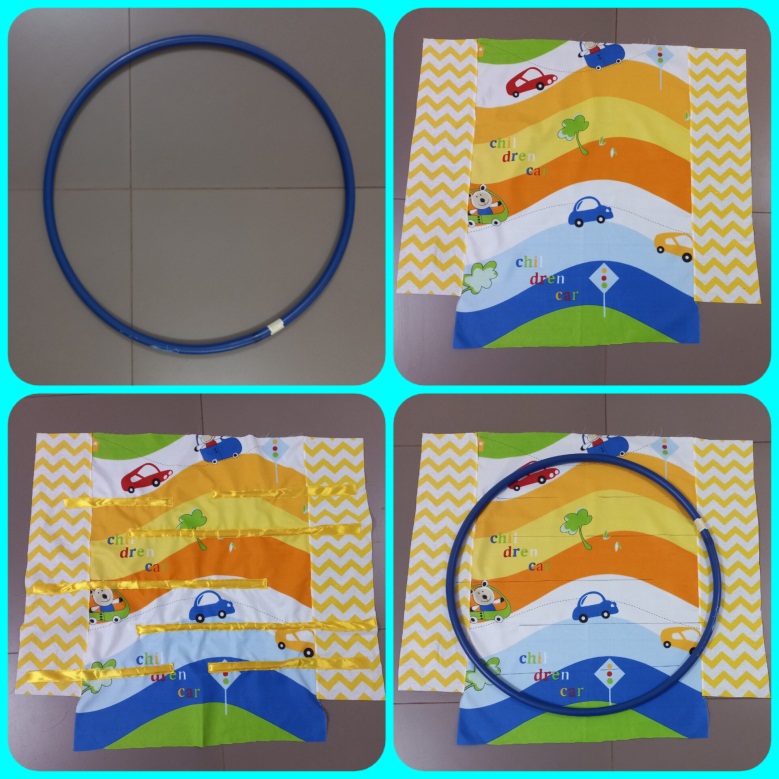 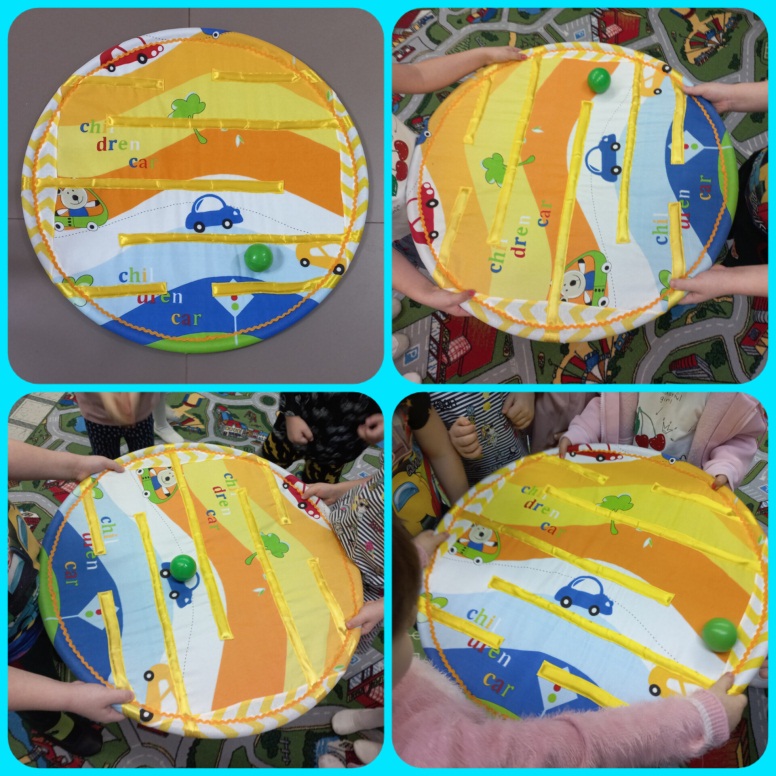 Вариант игры:  взять мячик и поместить его в «Весёлый лабиринт». Взять обруч в руки и слегка наклонять вправо, влево, вперёд, назад , поворачивать обруч, перемещать мячик по лабиринту, стараясь закатить его на другую сторону.Это пособие можно использовать для индивидуальной работы с детьми или дети используют её в самостоятельной игровой деятельности; как для одного игрока, так и для нескольких игроков одновременно. Успехов и удачи!